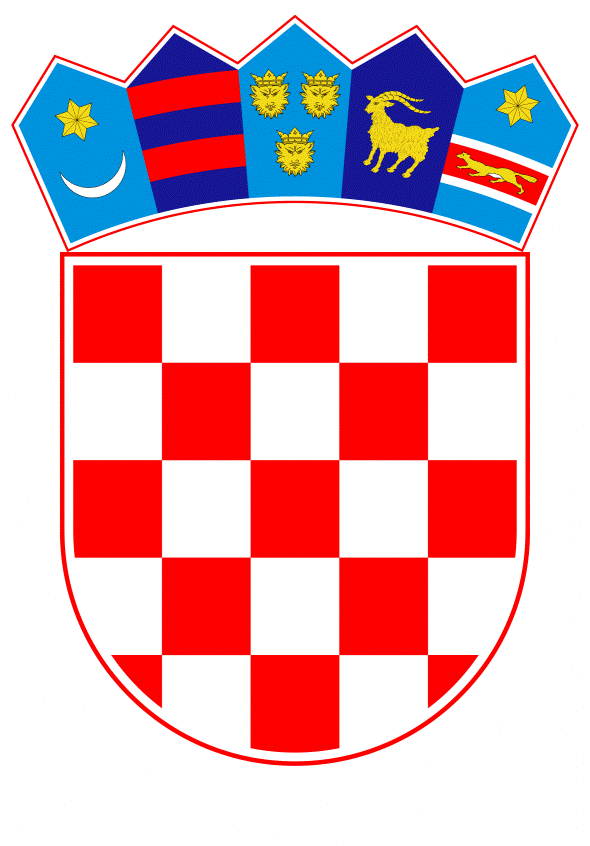 VLADA REPUBLIKE HRVATSKEZagreb, 28. prosinca 2023.______________________________________________________________________________________________________________________________________________________________________________________________________________________________PrijedlogNa temelju članka 31. stavka 2. Zakona o Vladi Republike Hrvatske („Narodne novine“, br. 150/11., 119/14., 93/16., 116/18. i 80/22.) i članka 12. stavka 2. Zakona o sustavu strateškog planiranja i upravljanja razvojem Republike Hrvatske („Narodne novine“, br. 123/17. i 151/22.), Vlada Republike Hrvatske je na sjednici održanoj         2023. donijelaO D L U K Uo donošenju Nacionalnog plana razvoja kulture i medija za razdoblje od 2023. do 2027. godine i Akcijskog plana razvoja kulture i medija za razdoblje od 2023. do 2024. godineI.Donosi se Nacionalni plan razvoja kulture i medija za razdoblje od 2023. do 2027. godine i Akcijski plan razvoja kulture i medija za razdoblje od 2023. do 2024. godine, u tekstovima koje je Vladi Republike Hrvatske dostavilo Ministarstvo kulture i medija aktom, KLASA: 022-04/23-01/0054, URBROJ: 532-03-02/1-23-10, od 18. prosinca 2023.II.Zadužuje se Ministarstvo kulture i medija da o donošenju ove Odluke izvijesti nadležna tijela, nositelje mjera i aktivnosti iz Nacionalnog plana i Akcijskog plana iz točke I. ove Odluke.III.Zadužuje se Ministarstvo kulture i medija da Nacionalni plan i Akcijski plan iz točke I. ove Odluke objavi na svojim mrežnim stranicama.IV.Ova Odluka stupa na snagu danom donošenja, a objavit će se u „Narodnim novinama“.KLASA:URBROJ:Zagreb,	PREDSJEDNIK	mr. sc. Andrej PlenkovićO B R A Z L O Ž E N J EPrema članku 19. Zakona o sustavu strateškog planiranja i upravljanja razvojem Republike Hrvatske („Narodne novine“, br. 123/17. i 151/22.), predviđena je izrada nacionalnih planova kao srednjoročnih akata strateškog planiranja od nacionalnog značaja kojima se pobliže definira provedba strateških ciljeva iz Nacionalne razvojne strategije i drugih strategija. Prema članku 21.a istoga Zakona predviđena je izrada akcijskih planova kao kratkoročnih strateških planiranja za provedbu nacionalnih planova.Prema Indikativnom popisu akata strateškog planiranja kojima se podupire provedba strateškog okvira Nacionalne razvojne strategije u Dodatku 4. Nacionalne razvojne strategije Republike Hrvatske do 2030. godine, Ministarstvo kulture i medija zaduženo je za izradu Nacionalnog plana razvoja kulture i medija.Cilj Nacionalnog plana razvoja kulture i medija za razdoblje od 2023. do 2027. godine je definiranje provedbe strateških ciljeva Nacionalne razvojne strategije Republike Hrvatske do 2030. godine, primarno strateškog cilja „1. Konkurentno i inovativno gospodarstvo“ u prioritetnom području „1.5. Poticanje razvoja kulture i medija“.Donošenjem Nacionalnog plana razvoja kulture i medija za razdoblje od 2023. do 2027. godine i Akcijskog plana razvoja kulture i medija za razdoblje od 2023. do 2024. godine, postavit će se jasni prioriteti kulturnog i medijskog sektora kroz posebne ciljeve i pripadajuće mjere te odrediti parametri razvoja za razdoblje do 2027. godine. Ovo je ujedno i prvi sveobuhvatni strateški dokument kulturnog sektora u Hrvatskoj nakon „Strategije kulturnog razvitka“ objavljene 2003. Slijedom navedenoga, predlaže se da Vlada Republike Hrvatske donese Nacionalni plan razvoja kulture i medija za razdoblje od 2023. do 2027. godine i Akcijski plan razvoja kulture i medija za razdoblje od 2023. do 2024. godine.Predlagatelj:Ministarstvo kulture i medijaPredmet:Prijedlog odluke o donošenju Nacionalnog plana razvoja kulture i medija za razdoblje od 2023. do 2027. godine i Akcijskog plana razvoja kulture i medija za razdoblje od 2023. do 2024. godine